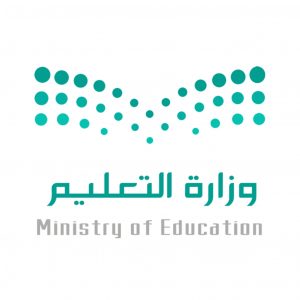 عزيزي الطالب : استعن بالله ثم اجب على الأسئلة التالية :       عزيزي الطالب : استعن بالله ثم اجب على الأسئلة التالية :       رابط قناة المهارات الرقمية (الإبتدائية):https://t.me/haaseb4رابط قناة المهارات الرقمية (المتوسطة):https://t.me/haasebرابط قناة التقنية الرقمية (الثانوية):https://t.me/hasseb3رابط قناة مسار علوم الحاسب والهندسة:https://t.me/CSPathقنوات مجانية شاملة لكل ما يخصجميع مقررات المهارات الرقمية /  التقنية الرقمية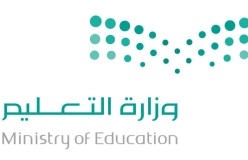                    اسم الطالبة رباعياً :............................................................................  رقم الجلوس : (            ) صفحات المواقع الإلكترونية تخزن في جهاز يسمى الحاسب الخادم (        )تتميز الشبكات الاجتماعية بأنها مجانية (        )يتم الوصول إلى المواقع الإلكترونية بكتابة عنوان الصفحة في برامج التصفح (        ) من وسائل البحث عن المعلومات عبر الإنترنت الكتاب الورقي   (        )كثرة الألوان الصارخة و الزخارف في الموقع  تدل على موثوقية الموقع (        )-رابط قناة المهارات الرقمية (الإبتدائية):https://t.me/haaseb4رابط قناة المهارات الرقمية (المتوسطة):https://t.me/haasebرابط قناة التقنية الرقمية (الثانوية):https://t.me/hasseb3رابط قناة مسار علوم الحاسب والهندسة:https://t.me/CSPathقنوات مجانية شاملة لكل ما يخصجميع مقررات المهارات الرقمية /  التقنية الرقمية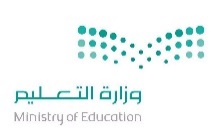 طالبتي العزيزة , مستعينة بالله أجيبي على الأسئلة التالية 😊السؤال الاول:ظللي في ورقة الإجابة على (ص) للإجابة الصحيحة وعلى (خ) للإجابة الخاطئة:يعتبر الكتاب المطبوع ورقياً أحد مصادر المعلومات الإلكترونية.                                                            (                 )تتشابه محركات البحث على شبكة الانترنت في دقة و عدد النتائج.                                                       (                 )يسمى البحث في الانترنت بالتخزين السحابي.                                                                                              (                )يتم الوصول إلى المواقع الإلكترونية بكتابة عنوان الصفحة في صفحة البريد الإلكتروني.                   (                )يمكن الوصول إلى المعلومات في المكتبات الرقمية بعد انتهاء وقت الدوام الرسمي.                                (                ) للبحث عن مرادفات كلمة ما , نستخدم القواميس الإلكترونية.                                                          (                )                                                                                                                                    من أمثلة القواميس الإلكترونية قاموس ويكاموس.                                                                                 (            )                                                                                                                                                         يمكن أن تتضمن رسالة البريد الإلكتروني أي نوع من البيانات.                                                               (               ) تتميز الشبكات الاجتماعية بأنها  مجانية.                                                                                                    (               ) تعتبر أقراص الليزر (DVD) من طرق الوصول إلى مصادر المعلومات الإلكترونية .                               (              )في المكتبات الرقمية تتحقق إمكانية الاطلاع و الاستعارة و الشراء في أي وقت.                                       (              )برنامج العنكبوت (Spider) هو برنامج حاسوبي يجوب الإنترنت باحثاً و مجمعاً للصفحات و المواقع بدلالة كلمات مختلفة .                                                                                                                     (              )كثرة الألوان الصارخة و الزخارف في الموقع تدل على موثوقية الموقع.                                                       (              )في المكتبات التقليدية يمكن قراءة نفس الكتاب من أكثر من شخص في نفس الوقت و من أي مكان. (              )السؤال الثاني:اختاري الاجابة الصحيحة في كل مما يلي ثم ظللي رمزها في ورقة الاجابة:طالبتي العزيزة , مستعينة بالله أجيبي على الأسئلة التالية 😊السؤال الاول:                                                                             نموذج إجابةظللي في ورقة الإجابة على (ص) للإجابة الصحيحة وعلى (خ) للإجابة الخاطئة:يعتبر الكتاب المطبوع ورقياً أحد مصادر المعلومات الإلكترونية.                                                            (          خطأ       )تتشابه محركات البحث على شبكة الانترنت في دقة و عدد النتائج.                                                       (           خطأ      )يسمى البحث في الانترنت بالتخزين السحابي.                                                                                              (          خطأ      )يتم الوصول إلى المواقع الإلكترونية بكتابة عنوان الصفحة في صفحة البريد الإلكتروني.                   (           خطأ     )يمكن الوصول إلى المعلومات في المكتبات الرقمية بعد انتهاء وقت الدوام الرسمي.                                (      صح           ) للبحث عن مرادفات كلمة ما , نستخدم القواميس الإلكترونية.                                                          (        صح         )                                                                                                                                    من أمثلة القواميس الإلكترونية قاموس ويكاموس.                                                                                 (        صح     )                                                                                                                                                         يمكن أن تتضمن رسالة البريد الإلكتروني أي نوع من البيانات.                                                               (         صح       ) تتميز الشبكات الاجتماعية بأنها  مجانية.                                                                                                    (         صح       ) تعتبر أقراص الليزر (DVD) من طرق الوصول إلى مصادر المعلومات الإلكترونية .                               (         صح      )في المكتبات الرقمية تتحقق إمكانية الاطلاع و الاستعارة و الشراء في أي وقت.                                       (         صح      )برنامج العنكبوت (Spider) هو برنامج حاسوبي يجوب الإنترنت باحثاً و مجمعاً للصفحات و المواقع بدلالة كلمات مختلفة .                                                                                                                     (     صح          )كثرة الألوان الصارخة و الزخارف في الموقع تدل على موثوقية الموقع.                                                       (          خطأ    )في المكتبات التقليدية يمكن قراءة نفس الكتاب من أكثر من شخص في نفس الوقت و من أي مكان. (         خطأ     )السؤال الثاني:اختاري الاجابة الصحيحة في كل مما يلي ثم ظللي رمزها في ورقة الاجابة:رابط قناة المهارات الرقمية (الإبتدائية):https://t.me/haaseb4رابط قناة المهارات الرقمية (المتوسطة):https://t.me/haasebرابط قناة التقنية الرقمية (الثانوية):https://t.me/hasseb3رابط قناة مسار علوم الحاسب والهندسة:https://t.me/CSPathقنوات مجانية شاملة لكل ما يخصجميع مقررات المهارات الرقمية /  التقنية الرقميةالإدارة العامة للتعليم مكتب التعليم متوسطةالإدارة العامة للتعليم مكتب التعليم متوسطةالإدارة العامة للتعليم مكتب التعليم متوسطة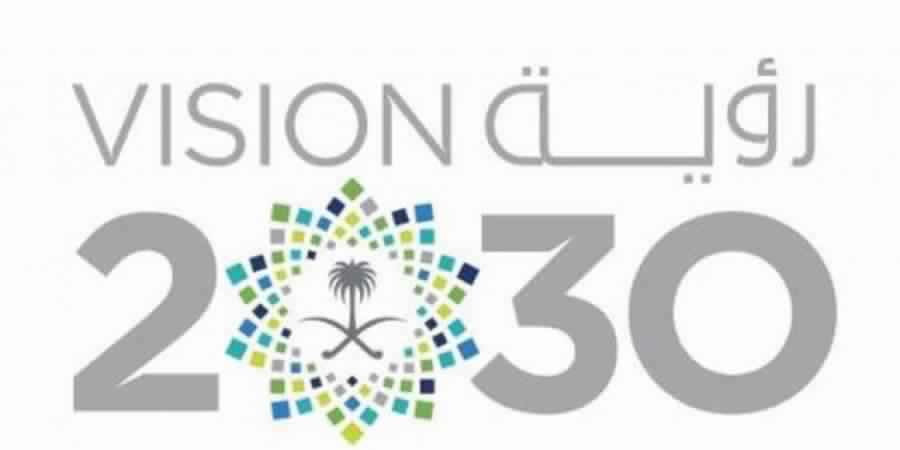 أســئلة اختبار ( الدور الأول) الفصل الدراسي الثالث للعام الدراسـي 1444 هـأســئلة اختبار ( الدور الأول) الفصل الدراسي الثالث للعام الدراسـي 1444 هـأســئلة اختبار ( الدور الأول) الفصل الدراسي الثالث للعام الدراسـي 1444 هـأســئلة اختبار ( الدور الأول) الفصل الدراسي الثالث للعام الدراسـي 1444 هـأســئلة اختبار ( الدور الأول) الفصل الدراسي الثالث للعام الدراسـي 1444 هـأســئلة اختبار ( الدور الأول) الفصل الدراسي الثالث للعام الدراسـي 1444 هـأســئلة اختبار ( الدور الأول) الفصل الدراسي الثالث للعام الدراسـي 1444 هـالمادةالصف الدراسيزمن الاختبارزمن الاختبارزمن الاختبارعدد صفحات الأسئلةعدد صفحات الأسئلةحاسب الي الثالث متوسطساعة ونصفساعة ونصفساعة ونصف٢٢اسم الطالباسم الطالباسم الطالباسم الطالباسم الطالبرقم الجلوسرقم الجلوسالدرجة رقماالدرجة كتابةالدرجة كتابةالمصححالمصححالمصححالمراجع١٥خمسة عشر درجة فقطخمسة عشر درجة فقطالسؤال الأول : ضع علامة (  ) أمام العبارة الصحيحة ، وعلامة ( ) أمام العبارة الخاطئة فيما يلي :   ( درجة لكل فقرة         ٥/٥        )السؤال الأول : ضع علامة (  ) أمام العبارة الصحيحة ، وعلامة ( ) أمام العبارة الخاطئة فيما يلي :   ( درجة لكل فقرة         ٥/٥        )السؤال الأول : ضع علامة (  ) أمام العبارة الصحيحة ، وعلامة ( ) أمام العبارة الخاطئة فيما يلي :   ( درجة لكل فقرة         ٥/٥        )السؤال الأول : ضع علامة (  ) أمام العبارة الصحيحة ، وعلامة ( ) أمام العبارة الخاطئة فيما يلي :   ( درجة لكل فقرة         ٥/٥        )السؤال الأول : ضع علامة (  ) أمام العبارة الصحيحة ، وعلامة ( ) أمام العبارة الخاطئة فيما يلي :   ( درجة لكل فقرة         ٥/٥        )السؤال الأول : ضع علامة (  ) أمام العبارة الصحيحة ، وعلامة ( ) أمام العبارة الخاطئة فيما يلي :   ( درجة لكل فقرة         ٥/٥        )٥١صفحات المواقع الإلكترونية تخزن في جهاز يسمى الحاسب الخادم ٢تتميز الشبكات الاجتماعية بأنها مجانية٣يتم الوصول إلى المواقع الإلكترونية بكتابة عنوان الصفحة في برامج التصفح ٤من وسائل البحث عن المعلومات عبر الإنترنت الكتاب الورقي٥كثرة الألوان الصارخة و الزخارف في الموقع  تدل على موثوقية الموقعالسؤال الثاني : اختر الإجابة الصحيحة لكل فقرة مما يلي :             (درجة لكل فقرة          ١٠/١٠   )السؤال الثاني : اختر الإجابة الصحيحة لكل فقرة مما يلي :             (درجة لكل فقرة          ١٠/١٠   )السؤال الثاني : اختر الإجابة الصحيحة لكل فقرة مما يلي :             (درجة لكل فقرة          ١٠/١٠   )السؤال الثاني : اختر الإجابة الصحيحة لكل فقرة مما يلي :             (درجة لكل فقرة          ١٠/١٠   )١٠١نوع خدمة الإنترنت المستخدمة في شراء حاسب محمول من موقع أمازون هو:أالشبكات الاجتماعيةبالبريد الإلكترونيجالتجارة الإلكترونيةدمشاركة الملفات٢الترتيب الصحيح لكتابة الموقع الإلكتروني هو:أwww.google.com.saب.com.www.saجsa.google.comدwww.com.google.saتابع بقية الأسئلة خلف الورقةتابع بقية الأسئلة خلف الورقةتابع بقية الأسئلة خلف الورقة٣ملف مشترك لكتابة مقترحات الطلاب حول معمل الحاسب هو مثال على:أمشاركة الملفاتبشبكات التواصلجالحكومة الإلكترونية دالبحث٤يعتبر موقع الفيسبوك من:أالموسوعات الحرةبقواعد البياناتجشبكات التواصل الاجتماعيةدالقواميس الإلكترونية٥من وسائل البحث عن المعلومات عبر الإنترنت:أالصحفبالمجلاتجالكتاب الورقيدالموسوعات الإلكترونية٦برنامج يستخدم في المؤتمرات المرئية والمحادثات الصوتيةأتيمزبووردجأكسلدبوربوينت٧من محركات البحثأكرومبإيدججياهودسفاري٨عنوان بريد إلكترونيأali@google.comبali@gmail.comجGmail.com@aliدGoogle.com@ali٩موقع أبشر من أالقواميس الإلكترونيةبالموسوعات الإلكترونيةجالمكتبات الرقميةدالحكومية الإلكترونية١٠موقع مدرستيأالمكتبات الرقميةبالخدمات التعليميةجالقواميس الإلكترونيةدالموسوعات الإلكترونيةانتهت الأسئلةانتهت الأسئلةانتهت الأسئلةالإدارة العامة للتعليم مكتب التعليم متوسطة الإدارة العامة للتعليم مكتب التعليم متوسطة الإدارة العامة للتعليم مكتب التعليم متوسطة أســئلة اختبار ( الدور الأول) الفصل الدراسي الثالث للعام الدراسـي ١٤٤٤هـ أســئلة اختبار ( الدور الأول) الفصل الدراسي الثالث للعام الدراسـي ١٤٤٤هـ أســئلة اختبار ( الدور الأول) الفصل الدراسي الثالث للعام الدراسـي ١٤٤٤هـ أســئلة اختبار ( الدور الأول) الفصل الدراسي الثالث للعام الدراسـي ١٤٤٤هـ أســئلة اختبار ( الدور الأول) الفصل الدراسي الثالث للعام الدراسـي ١٤٤٤هـ أســئلة اختبار ( الدور الأول) الفصل الدراسي الثالث للعام الدراسـي ١٤٤٤هـ أســئلة اختبار ( الدور الأول) الفصل الدراسي الثالث للعام الدراسـي ١٤٤٤هـ المادةالصف الدراسيزمن الاختبارزمن الاختبارزمن الاختبارعدد صفحات الأسئلةعدد صفحات الأسئلةحاسب الي الثالث متوسطساعة ونصفساعة ونصفساعة ونصف٢٢اسم الطالباسم الطالباسم الطالباسم الطالباسم الطالبرقم الجلوسرقم الجلوسنموذج الإجابة نموذج الإجابة نموذج الإجابة نموذج الإجابة نموذج الإجابة الدرجة رقماالدرجة كتابةالدرجة كتابةالمصححالمصححالمصححالمراجع١٥خمسة عشر درجة فقطخمسة عشر درجة فقطالسؤال الأول : ضع علامة (  ) أمام العبارة الصحيحة ، وعلامة ( ) أمام العبارة الخاطئة فيما يلي :   ( درجة لكل فقرة         ٥/٥        )السؤال الأول : ضع علامة (  ) أمام العبارة الصحيحة ، وعلامة ( ) أمام العبارة الخاطئة فيما يلي :   ( درجة لكل فقرة         ٥/٥        )السؤال الأول : ضع علامة (  ) أمام العبارة الصحيحة ، وعلامة ( ) أمام العبارة الخاطئة فيما يلي :   ( درجة لكل فقرة         ٥/٥        )السؤال الأول : ضع علامة (  ) أمام العبارة الصحيحة ، وعلامة ( ) أمام العبارة الخاطئة فيما يلي :   ( درجة لكل فقرة         ٥/٥        )السؤال الأول : ضع علامة (  ) أمام العبارة الصحيحة ، وعلامة ( ) أمام العبارة الخاطئة فيما يلي :   ( درجة لكل فقرة         ٥/٥        )السؤال الأول : ضع علامة (  ) أمام العبارة الصحيحة ، وعلامة ( ) أمام العبارة الخاطئة فيما يلي :   ( درجة لكل فقرة         ٥/٥        )٥١صفحات المواقع الإلكترونية تخزن في جهاز يسمى الحاسب الخادم ٢تتميز الشبكات الاجتماعية بأنها مجانية٣يتم الوصول إلى المواقع الإلكترونية بكتابة عنوان الصفحة في برامج التصفح ٤من وسائل البحث عن المعلومات عبر الإنترنت الكتاب الورقي٥كثرة الألوان الصارخة و الزخارف في الموقع  تدل على موثوقية الموقعالسؤال الثاني : اختر الإجابة الصحيحة لكل فقرة مما يلي :             (درجة لكل فقرة          ١٠/١٠   )السؤال الثاني : اختر الإجابة الصحيحة لكل فقرة مما يلي :             (درجة لكل فقرة          ١٠/١٠   )السؤال الثاني : اختر الإجابة الصحيحة لكل فقرة مما يلي :             (درجة لكل فقرة          ١٠/١٠   )السؤال الثاني : اختر الإجابة الصحيحة لكل فقرة مما يلي :             (درجة لكل فقرة          ١٠/١٠   )١٠١نوع خدمة الإنترنت المستخدمة في شراء حاسب محمول من موقع أمازون هو:أالشبكات الاجتماعيةبالبريد الإلكترونيجالتجارة الإلكترونيةدمشاركة الملفات٢الترتيب الصحيح لكتابة الموقع الإلكتروني هو:أwww.google.com.saب.com.www.saجsa.google.comدwww.com.google.saتابع بقية الأسئلة خلف الورقةتابع بقية الأسئلة خلف الورقةتابع بقية الأسئلة خلف الورقة٣ملف مشترك لكتابة مقترحات الطلاب حول معمل الحاسب هو مثال على:أمشاركة الملفاتبشبكات التواصلجالحكومة الإلكترونية دالبحث٤يعتبر موقع الفيسبوك من:أالموسوعات الحرةبقواعد البياناتجشبكات التواصل الاجتماعيةدالقواميس الإلكترونية٥من وسائل البحث عن المعلومات عبر الإنترنت:أالصحفبالمجلاتجالكتاب الورقيدالموسوعات الإلكترونية٦برنامج يستخدم في المؤتمرات المرئية والمحادثات الصوتيةأتيمزبووردجأكسلدبوربوينت٧من محركات البحثأكرومبإيدججياهودسفاري٨عنوان بريد إلكترونيأali@google.comبali@gmail.comجGmail.com@aliدGoogle.com@ali٩موقع أبشر من أالقواميس الإلكترونيةبالموسوعات الإلكترونيةجالمكتبات الرقميةدالحكومية الإلكترونية١٠موقع مدرستيأالمكتبات الرقميةبالخدمات التعليميةجالقواميس الإلكترونيةدالموسوعات الإلكترونيةانتهت الأسئلةانتهت الأسئلةانتهت الأسئلةالسؤال الأول :ضعي علامة () أمام العبارة الصحيحة ، وعلامة (  ) أمام العبارة الخاطئة فيما يلي :السؤال الأول :ضعي علامة () أمام العبارة الصحيحة ، وعلامة (  ) أمام العبارة الخاطئة فيما يلي :5السؤال الثاني:وفقي بين العمودين (  أ  )  و  (  ب  )  في الجدول الآتي:السؤال الثاني:وفقي بين العمودين (  أ  )  و  (  ب  )  في الجدول الآتي:5أأبب-1للمحادثات الصوتية و المرئية""2مثال على الخدمات التعليميةبرنامج سكايب3من مصادر المعلومات الإلكترونيةالدروس التفاعلية4تستخدم لتضييق نتائج البحثأقراص الليزر DVD5تعطي نتائج بحث أكثر دقةالسؤال الثالث:اختاري الإجابة الصحيحة فيما يلي:السؤال الثالث:اختاري الإجابة الصحيحة فيما يلي:5      1- نوع خدمة الإنترنت المستخدمة في شراء حاسب محمول من موقع أمازون هو:      1- نوع خدمة الإنترنت المستخدمة في شراء حاسب محمول من موقع أمازون هو:      1- نوع خدمة الإنترنت المستخدمة في شراء حاسب محمول من موقع أمازون هو:      1- نوع خدمة الإنترنت المستخدمة في شراء حاسب محمول من موقع أمازون هو:      1- نوع خدمة الإنترنت المستخدمة في شراء حاسب محمول من موقع أمازون هو:      1- نوع خدمة الإنترنت المستخدمة في شراء حاسب محمول من موقع أمازون هو:      1- نوع خدمة الإنترنت المستخدمة في شراء حاسب محمول من موقع أمازون هو:      1- نوع خدمة الإنترنت المستخدمة في شراء حاسب محمول من موقع أمازون هو:أالشبكات الاجتماعيةبالبريد الإلكترونيجالتجارة الإلكترونيةدمشاركة الملفات2- الترتيب الصحيح لكتابة الموقع الإلكتروني هو:2- الترتيب الصحيح لكتابة الموقع الإلكتروني هو:2- الترتيب الصحيح لكتابة الموقع الإلكتروني هو:2- الترتيب الصحيح لكتابة الموقع الإلكتروني هو:2- الترتيب الصحيح لكتابة الموقع الإلكتروني هو:2- الترتيب الصحيح لكتابة الموقع الإلكتروني هو:2- الترتيب الصحيح لكتابة الموقع الإلكتروني هو:2- الترتيب الصحيح لكتابة الموقع الإلكتروني هو:أwww.google.com.saب.com.www.saجsa.google.comدكل ما سبق خاطئملف مشترك لكتابة مقترحات الطلاب حول معمل الحاسب هو مثال على:ملف مشترك لكتابة مقترحات الطلاب حول معمل الحاسب هو مثال على:ملف مشترك لكتابة مقترحات الطلاب حول معمل الحاسب هو مثال على:ملف مشترك لكتابة مقترحات الطلاب حول معمل الحاسب هو مثال على:ملف مشترك لكتابة مقترحات الطلاب حول معمل الحاسب هو مثال على:ملف مشترك لكتابة مقترحات الطلاب حول معمل الحاسب هو مثال على:ملف مشترك لكتابة مقترحات الطلاب حول معمل الحاسب هو مثال على:ملف مشترك لكتابة مقترحات الطلاب حول معمل الحاسب هو مثال على:أمشاركة الملفاتبشبكات التواصلجالحكومة الإلكترونية دالبحثيعتبر موقع الفيسبوك من:يعتبر موقع الفيسبوك من:يعتبر موقع الفيسبوك من:يعتبر موقع الفيسبوك من:يعتبر موقع الفيسبوك من:يعتبر موقع الفيسبوك من:يعتبر موقع الفيسبوك من:يعتبر موقع الفيسبوك من:أقواعد البياناتبالموسوعات الحرةجشبكات التواصل الاجتماعيةدالقواميس الإلكترونيةمن وسائل البحث عن المعلومات عبر الإنترنت:من وسائل البحث عن المعلومات عبر الإنترنت:من وسائل البحث عن المعلومات عبر الإنترنت:من وسائل البحث عن المعلومات عبر الإنترنت:من وسائل البحث عن المعلومات عبر الإنترنت:من وسائل البحث عن المعلومات عبر الإنترنت:من وسائل البحث عن المعلومات عبر الإنترنت:من وسائل البحث عن المعلومات عبر الإنترنت:أالصحفبالمجلاتجالكتاب الورقيدالموسوعات الإلكترونيةعند البحث عن المعلومات أي مما يلي يعطي نتائج أكثر  :عند البحث عن المعلومات أي مما يلي يعطي نتائج أكثر  :عند البحث عن المعلومات أي مما يلي يعطي نتائج أكثر  :عند البحث عن المعلومات أي مما يلي يعطي نتائج أكثر  :عند البحث عن المعلومات أي مما يلي يعطي نتائج أكثر  :عند البحث عن المعلومات أي مما يلي يعطي نتائج أكثر  :عند البحث عن المعلومات أي مما يلي يعطي نتائج أكثر  :عند البحث عن المعلومات أي مما يلي يعطي نتائج أكثر  :أالموسوعات الإلكترونيةبالقواميس  الإلكترونيةجقواعد المعلوماتدمحركات البحثهي جميع الوثائق التي لها شكل إلكتروني و يتم الوصول لها عن طريق الحاسب و تقنياته  :هي جميع الوثائق التي لها شكل إلكتروني و يتم الوصول لها عن طريق الحاسب و تقنياته  :هي جميع الوثائق التي لها شكل إلكتروني و يتم الوصول لها عن طريق الحاسب و تقنياته  :هي جميع الوثائق التي لها شكل إلكتروني و يتم الوصول لها عن طريق الحاسب و تقنياته  :هي جميع الوثائق التي لها شكل إلكتروني و يتم الوصول لها عن طريق الحاسب و تقنياته  :هي جميع الوثائق التي لها شكل إلكتروني و يتم الوصول لها عن طريق الحاسب و تقنياته  :هي جميع الوثائق التي لها شكل إلكتروني و يتم الوصول لها عن طريق الحاسب و تقنياته  :هي جميع الوثائق التي لها شكل إلكتروني و يتم الوصول لها عن طريق الحاسب و تقنياته  :أمحركات البحثبالقواميس  الإلكترونيةجقواعد المعلوماتدمصادر المعلومات الإلكترونيةالرمز الذي يستخدم في البريد الإلكتروني للربط بين اسم صاحب البريد و الجهة التي تقدم الخدمة هو : الرمز الذي يستخدم في البريد الإلكتروني للربط بين اسم صاحب البريد و الجهة التي تقدم الخدمة هو : الرمز الذي يستخدم في البريد الإلكتروني للربط بين اسم صاحب البريد و الجهة التي تقدم الخدمة هو : الرمز الذي يستخدم في البريد الإلكتروني للربط بين اسم صاحب البريد و الجهة التي تقدم الخدمة هو : الرمز الذي يستخدم في البريد الإلكتروني للربط بين اسم صاحب البريد و الجهة التي تقدم الخدمة هو : الرمز الذي يستخدم في البريد الإلكتروني للربط بين اسم صاحب البريد و الجهة التي تقدم الخدمة هو : الرمز الذي يستخدم في البريد الإلكتروني للربط بين اسم صاحب البريد و الجهة التي تقدم الخدمة هو : الرمز الذي يستخدم في البريد الإلكتروني للربط بين اسم صاحب البريد و الجهة التي تقدم الخدمة هو : أ/بwwwج@دSAصفحات المواقع تخزن في أجهزة حاسب تسمى الحاسب :صفحات المواقع تخزن في أجهزة حاسب تسمى الحاسب :صفحات المواقع تخزن في أجهزة حاسب تسمى الحاسب :صفحات المواقع تخزن في أجهزة حاسب تسمى الحاسب :صفحات المواقع تخزن في أجهزة حاسب تسمى الحاسب :صفحات المواقع تخزن في أجهزة حاسب تسمى الحاسب :صفحات المواقع تخزن في أجهزة حاسب تسمى الحاسب :صفحات المواقع تخزن في أجهزة حاسب تسمى الحاسب :أالمكتبي بالمساعدجالخادمدالمحمولتقديم الدروس التفاعلية بين المعلم و طلابه مثال على:تقديم الدروس التفاعلية بين المعلم و طلابه مثال على:تقديم الدروس التفاعلية بين المعلم و طلابه مثال على:تقديم الدروس التفاعلية بين المعلم و طلابه مثال على:تقديم الدروس التفاعلية بين المعلم و طلابه مثال على:تقديم الدروس التفاعلية بين المعلم و طلابه مثال على:تقديم الدروس التفاعلية بين المعلم و طلابه مثال على:تقديم الدروس التفاعلية بين المعلم و طلابه مثال على:أالشبكات الاجتماعيةبمشاركة الملفاتجالتجارة الإلكترونيةدالخدمات التعليميةيمكن عقد اجتماعات لمجموعة من الموظفين في أماكن مختلفة عن طريق : يمكن عقد اجتماعات لمجموعة من الموظفين في أماكن مختلفة عن طريق : يمكن عقد اجتماعات لمجموعة من الموظفين في أماكن مختلفة عن طريق : يمكن عقد اجتماعات لمجموعة من الموظفين في أماكن مختلفة عن طريق : يمكن عقد اجتماعات لمجموعة من الموظفين في أماكن مختلفة عن طريق : يمكن عقد اجتماعات لمجموعة من الموظفين في أماكن مختلفة عن طريق : يمكن عقد اجتماعات لمجموعة من الموظفين في أماكن مختلفة عن طريق : يمكن عقد اجتماعات لمجموعة من الموظفين في أماكن مختلفة عن طريق : أالتجارة الإلكترونيةبمشاركة الملفاتجالبريد الإلكترونيدالمؤتمرات المرئيةاستخدام علامة ( - ) قبل احدى الكلمات عند البحث في الانترنت تساعد على  :استخدام علامة ( - ) قبل احدى الكلمات عند البحث في الانترنت تساعد على  :استخدام علامة ( - ) قبل احدى الكلمات عند البحث في الانترنت تساعد على  :استخدام علامة ( - ) قبل احدى الكلمات عند البحث في الانترنت تساعد على  :استخدام علامة ( - ) قبل احدى الكلمات عند البحث في الانترنت تساعد على  :استخدام علامة ( - ) قبل احدى الكلمات عند البحث في الانترنت تساعد على  :استخدام علامة ( - ) قبل احدى الكلمات عند البحث في الانترنت تساعد على  :استخدام علامة ( - ) قبل احدى الكلمات عند البحث في الانترنت تساعد على  :أتوسيع نتائج البحثبتضييق نتائج البحثجحذف نتائج البحثدلا فائدة منهااستخدام علامة التنصيص ( " " ) في البحث عن عبارة مثل " تقنية المعلومات "  :استخدام علامة التنصيص ( " " ) في البحث عن عبارة مثل " تقنية المعلومات "  :استخدام علامة التنصيص ( " " ) في البحث عن عبارة مثل " تقنية المعلومات "  :استخدام علامة التنصيص ( " " ) في البحث عن عبارة مثل " تقنية المعلومات "  :استخدام علامة التنصيص ( " " ) في البحث عن عبارة مثل " تقنية المعلومات "  :استخدام علامة التنصيص ( " " ) في البحث عن عبارة مثل " تقنية المعلومات "  :استخدام علامة التنصيص ( " " ) في البحث عن عبارة مثل " تقنية المعلومات "  :استخدام علامة التنصيص ( " " ) في البحث عن عبارة مثل " تقنية المعلومات "  :أيعطي نتائج أكثر بيعطي دقة أكثر في المعلوماتجتوسيع نتائج البحثدلا فائدة منهاهي مصادر الكترونية تشمل على قائمة من المفردات أو المصطلحات مقرونة بمعانيها و طريقة نطقها   :هي مصادر الكترونية تشمل على قائمة من المفردات أو المصطلحات مقرونة بمعانيها و طريقة نطقها   :هي مصادر الكترونية تشمل على قائمة من المفردات أو المصطلحات مقرونة بمعانيها و طريقة نطقها   :هي مصادر الكترونية تشمل على قائمة من المفردات أو المصطلحات مقرونة بمعانيها و طريقة نطقها   :هي مصادر الكترونية تشمل على قائمة من المفردات أو المصطلحات مقرونة بمعانيها و طريقة نطقها   :هي مصادر الكترونية تشمل على قائمة من المفردات أو المصطلحات مقرونة بمعانيها و طريقة نطقها   :هي مصادر الكترونية تشمل على قائمة من المفردات أو المصطلحات مقرونة بمعانيها و طريقة نطقها   :هي مصادر الكترونية تشمل على قائمة من المفردات أو المصطلحات مقرونة بمعانيها و طريقة نطقها   :أالقواميس الإلكترونيةبالموسوعات الإلكترونيةجمحركات البحثدقواعد المعلومات10-استخدام الانترنت في البيع و الشراء و تسويق المنتجات يسمى:10-استخدام الانترنت في البيع و الشراء و تسويق المنتجات يسمى:10-استخدام الانترنت في البيع و الشراء و تسويق المنتجات يسمى:10-استخدام الانترنت في البيع و الشراء و تسويق المنتجات يسمى:10-استخدام الانترنت في البيع و الشراء و تسويق المنتجات يسمى:10-استخدام الانترنت في البيع و الشراء و تسويق المنتجات يسمى:10-استخدام الانترنت في البيع و الشراء و تسويق المنتجات يسمى:10-استخدام الانترنت في البيع و الشراء و تسويق المنتجات يسمى:أالتجارة الالكترونيةبالحكومة الالكترونيةجالشبكات الاجتماعيةدالقواميس الالكترونية11 – رفع الملفات في أحد المواقع الخاصة بمشاركة الملفات هو :11 – رفع الملفات في أحد المواقع الخاصة بمشاركة الملفات هو :11 – رفع الملفات في أحد المواقع الخاصة بمشاركة الملفات هو :11 – رفع الملفات في أحد المواقع الخاصة بمشاركة الملفات هو :11 – رفع الملفات في أحد المواقع الخاصة بمشاركة الملفات هو :11 – رفع الملفات في أحد المواقع الخاصة بمشاركة الملفات هو :11 – رفع الملفات في أحد المواقع الخاصة بمشاركة الملفات هو :11 – رفع الملفات في أحد المواقع الخاصة بمشاركة الملفات هو :أالشبكات الاجتماعيةبالتخزين السحابيجالبريد الالكترونيدالمؤتمرات المرئية12- مشاهدة مقطع مرئي يشرح برنامج لتصميم المواقع هو من :12- مشاهدة مقطع مرئي يشرح برنامج لتصميم المواقع هو من :12- مشاهدة مقطع مرئي يشرح برنامج لتصميم المواقع هو من :12- مشاهدة مقطع مرئي يشرح برنامج لتصميم المواقع هو من :12- مشاهدة مقطع مرئي يشرح برنامج لتصميم المواقع هو من :12- مشاهدة مقطع مرئي يشرح برنامج لتصميم المواقع هو من :12- مشاهدة مقطع مرئي يشرح برنامج لتصميم المواقع هو من :12- مشاهدة مقطع مرئي يشرح برنامج لتصميم المواقع هو من :أالتجارة الالكترونيةبالخدمات التعليميةجالبريد الالكترونيدالمؤتمرات المرئية13- الترتيب الصحيح لكتابة الموقع الإلكتروني هو:13- الترتيب الصحيح لكتابة الموقع الإلكتروني هو:13- الترتيب الصحيح لكتابة الموقع الإلكتروني هو:13- الترتيب الصحيح لكتابة الموقع الإلكتروني هو:13- الترتيب الصحيح لكتابة الموقع الإلكتروني هو:13- الترتيب الصحيح لكتابة الموقع الإلكتروني هو:13- الترتيب الصحيح لكتابة الموقع الإلكتروني هو:13- الترتيب الصحيح لكتابة الموقع الإلكتروني هو:أwww.google.com.saبGoogle.sa.comجSa.google.comدwww.google.sa14- نوع خدمة الانترنت المستخدمة في شراء حاسب محمول من موقع أمازون هي:14- نوع خدمة الانترنت المستخدمة في شراء حاسب محمول من موقع أمازون هي:14- نوع خدمة الانترنت المستخدمة في شراء حاسب محمول من موقع أمازون هي:14- نوع خدمة الانترنت المستخدمة في شراء حاسب محمول من موقع أمازون هي:14- نوع خدمة الانترنت المستخدمة في شراء حاسب محمول من موقع أمازون هي:14- نوع خدمة الانترنت المستخدمة في شراء حاسب محمول من موقع أمازون هي:14- نوع خدمة الانترنت المستخدمة في شراء حاسب محمول من موقع أمازون هي:14- نوع خدمة الانترنت المستخدمة في شراء حاسب محمول من موقع أمازون هي:أالتجارة الإلكترونيةبالحكومة الإلكترونيةجالشبكات الاجتماعيةدالخدمات التعليمية15- التأكد من تاريخ نشر المعلومات و التأكد من استمرارية تحديث الموقع بشكل دوري تسمى :15- التأكد من تاريخ نشر المعلومات و التأكد من استمرارية تحديث الموقع بشكل دوري تسمى :15- التأكد من تاريخ نشر المعلومات و التأكد من استمرارية تحديث الموقع بشكل دوري تسمى :15- التأكد من تاريخ نشر المعلومات و التأكد من استمرارية تحديث الموقع بشكل دوري تسمى :15- التأكد من تاريخ نشر المعلومات و التأكد من استمرارية تحديث الموقع بشكل دوري تسمى :15- التأكد من تاريخ نشر المعلومات و التأكد من استمرارية تحديث الموقع بشكل دوري تسمى :15- التأكد من تاريخ نشر المعلومات و التأكد من استمرارية تحديث الموقع بشكل دوري تسمى :15- التأكد من تاريخ نشر المعلومات و التأكد من استمرارية تحديث الموقع بشكل دوري تسمى :أالحداثةبدقة المعلوماتجالمسؤولية و التبعيةدالتصميم16- تسمح للمستخدم الاطلاع عليها دون تعديلها أو الإضافة عليها هي :16- تسمح للمستخدم الاطلاع عليها دون تعديلها أو الإضافة عليها هي :16- تسمح للمستخدم الاطلاع عليها دون تعديلها أو الإضافة عليها هي :16- تسمح للمستخدم الاطلاع عليها دون تعديلها أو الإضافة عليها هي :16- تسمح للمستخدم الاطلاع عليها دون تعديلها أو الإضافة عليها هي :16- تسمح للمستخدم الاطلاع عليها دون تعديلها أو الإضافة عليها هي :16- تسمح للمستخدم الاطلاع عليها دون تعديلها أو الإضافة عليها هي :16- تسمح للمستخدم الاطلاع عليها دون تعديلها أو الإضافة عليها هي :أالموسوعات المقيدةبالموسوعات الحرةجقواعد المعلوماتدالقواميس الإلكترونيةعند البحث عن المعلومات أي مما يلي يعطي نتائج أكثر  :عند البحث عن المعلومات أي مما يلي يعطي نتائج أكثر  :عند البحث عن المعلومات أي مما يلي يعطي نتائج أكثر  :عند البحث عن المعلومات أي مما يلي يعطي نتائج أكثر  :عند البحث عن المعلومات أي مما يلي يعطي نتائج أكثر  :عند البحث عن المعلومات أي مما يلي يعطي نتائج أكثر  :عند البحث عن المعلومات أي مما يلي يعطي نتائج أكثر  :عند البحث عن المعلومات أي مما يلي يعطي نتائج أكثر  :أالموسوعات الإلكترونيةبالقواميس  الإلكترونيةجقواعد المعلوماتدمحركات البحثهي جميع الوثائق التي لها شكل إلكتروني و يتم الوصول لها عن طريق الحاسب و تقنياته  :هي جميع الوثائق التي لها شكل إلكتروني و يتم الوصول لها عن طريق الحاسب و تقنياته  :هي جميع الوثائق التي لها شكل إلكتروني و يتم الوصول لها عن طريق الحاسب و تقنياته  :هي جميع الوثائق التي لها شكل إلكتروني و يتم الوصول لها عن طريق الحاسب و تقنياته  :هي جميع الوثائق التي لها شكل إلكتروني و يتم الوصول لها عن طريق الحاسب و تقنياته  :هي جميع الوثائق التي لها شكل إلكتروني و يتم الوصول لها عن طريق الحاسب و تقنياته  :هي جميع الوثائق التي لها شكل إلكتروني و يتم الوصول لها عن طريق الحاسب و تقنياته  :هي جميع الوثائق التي لها شكل إلكتروني و يتم الوصول لها عن طريق الحاسب و تقنياته  :أمحركات البحثبالقواميس  الإلكترونيةجقواعد المعلوماتدمصادر المعلومات الإلكترونيةالرمز الذي يستخدم في البريد الإلكتروني للربط بين اسم صاحب البريد و الجهة التي تقدم الخدمة هو : الرمز الذي يستخدم في البريد الإلكتروني للربط بين اسم صاحب البريد و الجهة التي تقدم الخدمة هو : الرمز الذي يستخدم في البريد الإلكتروني للربط بين اسم صاحب البريد و الجهة التي تقدم الخدمة هو : الرمز الذي يستخدم في البريد الإلكتروني للربط بين اسم صاحب البريد و الجهة التي تقدم الخدمة هو : الرمز الذي يستخدم في البريد الإلكتروني للربط بين اسم صاحب البريد و الجهة التي تقدم الخدمة هو : الرمز الذي يستخدم في البريد الإلكتروني للربط بين اسم صاحب البريد و الجهة التي تقدم الخدمة هو : الرمز الذي يستخدم في البريد الإلكتروني للربط بين اسم صاحب البريد و الجهة التي تقدم الخدمة هو : الرمز الذي يستخدم في البريد الإلكتروني للربط بين اسم صاحب البريد و الجهة التي تقدم الخدمة هو : أ/بwwwج@دSAصفحات المواقع تخزن في أجهزة حاسب تسمى الحاسب :صفحات المواقع تخزن في أجهزة حاسب تسمى الحاسب :صفحات المواقع تخزن في أجهزة حاسب تسمى الحاسب :صفحات المواقع تخزن في أجهزة حاسب تسمى الحاسب :صفحات المواقع تخزن في أجهزة حاسب تسمى الحاسب :صفحات المواقع تخزن في أجهزة حاسب تسمى الحاسب :صفحات المواقع تخزن في أجهزة حاسب تسمى الحاسب :صفحات المواقع تخزن في أجهزة حاسب تسمى الحاسب :أالمكتبي بالمساعدجالخادمدالمحمولتقديم الدروس التفاعلية بين المعلم و طلابه مثال على:تقديم الدروس التفاعلية بين المعلم و طلابه مثال على:تقديم الدروس التفاعلية بين المعلم و طلابه مثال على:تقديم الدروس التفاعلية بين المعلم و طلابه مثال على:تقديم الدروس التفاعلية بين المعلم و طلابه مثال على:تقديم الدروس التفاعلية بين المعلم و طلابه مثال على:تقديم الدروس التفاعلية بين المعلم و طلابه مثال على:تقديم الدروس التفاعلية بين المعلم و طلابه مثال على:أالشبكات الاجتماعيةبمشاركة الملفاتجالتجارة الإلكترونيةدالخدمات التعليميةيمكن عقد اجتماعات لمجموعة من الموظفين في أماكن مختلفة عن طريق : يمكن عقد اجتماعات لمجموعة من الموظفين في أماكن مختلفة عن طريق : يمكن عقد اجتماعات لمجموعة من الموظفين في أماكن مختلفة عن طريق : يمكن عقد اجتماعات لمجموعة من الموظفين في أماكن مختلفة عن طريق : يمكن عقد اجتماعات لمجموعة من الموظفين في أماكن مختلفة عن طريق : يمكن عقد اجتماعات لمجموعة من الموظفين في أماكن مختلفة عن طريق : يمكن عقد اجتماعات لمجموعة من الموظفين في أماكن مختلفة عن طريق : يمكن عقد اجتماعات لمجموعة من الموظفين في أماكن مختلفة عن طريق : أالتجارة الإلكترونيةبمشاركة الملفاتجالبريد الإلكترونيدالمؤتمرات المرئيةاستخدام علامة ( - ) قبل احدى الكلمات عند البحث في الانترنت تساعد على  :استخدام علامة ( - ) قبل احدى الكلمات عند البحث في الانترنت تساعد على  :استخدام علامة ( - ) قبل احدى الكلمات عند البحث في الانترنت تساعد على  :استخدام علامة ( - ) قبل احدى الكلمات عند البحث في الانترنت تساعد على  :استخدام علامة ( - ) قبل احدى الكلمات عند البحث في الانترنت تساعد على  :استخدام علامة ( - ) قبل احدى الكلمات عند البحث في الانترنت تساعد على  :استخدام علامة ( - ) قبل احدى الكلمات عند البحث في الانترنت تساعد على  :استخدام علامة ( - ) قبل احدى الكلمات عند البحث في الانترنت تساعد على  :أتوسيع نتائج البحثبتضييق نتائج البحثجحذف نتائج البحثدلا فائدة منهااستخدام علامة التنصيص ( " " ) في البحث عن عبارة مثل " تقنية المعلومات "  :استخدام علامة التنصيص ( " " ) في البحث عن عبارة مثل " تقنية المعلومات "  :استخدام علامة التنصيص ( " " ) في البحث عن عبارة مثل " تقنية المعلومات "  :استخدام علامة التنصيص ( " " ) في البحث عن عبارة مثل " تقنية المعلومات "  :استخدام علامة التنصيص ( " " ) في البحث عن عبارة مثل " تقنية المعلومات "  :استخدام علامة التنصيص ( " " ) في البحث عن عبارة مثل " تقنية المعلومات "  :استخدام علامة التنصيص ( " " ) في البحث عن عبارة مثل " تقنية المعلومات "  :استخدام علامة التنصيص ( " " ) في البحث عن عبارة مثل " تقنية المعلومات "  :أيعطي نتائج أكثر بيعطي دقة أكثر في المعلوماتجتوسيع نتائج البحثدلا فائدة منهاهي مصادر الكترونية تشمل على قائمة من المفردات أو المصطلحات مقرونة بمعانيها و طريقة نطقها   :هي مصادر الكترونية تشمل على قائمة من المفردات أو المصطلحات مقرونة بمعانيها و طريقة نطقها   :هي مصادر الكترونية تشمل على قائمة من المفردات أو المصطلحات مقرونة بمعانيها و طريقة نطقها   :هي مصادر الكترونية تشمل على قائمة من المفردات أو المصطلحات مقرونة بمعانيها و طريقة نطقها   :هي مصادر الكترونية تشمل على قائمة من المفردات أو المصطلحات مقرونة بمعانيها و طريقة نطقها   :هي مصادر الكترونية تشمل على قائمة من المفردات أو المصطلحات مقرونة بمعانيها و طريقة نطقها   :هي مصادر الكترونية تشمل على قائمة من المفردات أو المصطلحات مقرونة بمعانيها و طريقة نطقها   :هي مصادر الكترونية تشمل على قائمة من المفردات أو المصطلحات مقرونة بمعانيها و طريقة نطقها   :أالقواميس الإلكترونيةبالموسوعات الإلكترونيةجمحركات البحثدقواعد المعلومات10-استخدام الانترنت في البيع و الشراء و تسويق المنتجات يسمى:10-استخدام الانترنت في البيع و الشراء و تسويق المنتجات يسمى:10-استخدام الانترنت في البيع و الشراء و تسويق المنتجات يسمى:10-استخدام الانترنت في البيع و الشراء و تسويق المنتجات يسمى:10-استخدام الانترنت في البيع و الشراء و تسويق المنتجات يسمى:10-استخدام الانترنت في البيع و الشراء و تسويق المنتجات يسمى:10-استخدام الانترنت في البيع و الشراء و تسويق المنتجات يسمى:10-استخدام الانترنت في البيع و الشراء و تسويق المنتجات يسمى:أالتجارة الالكترونيةبالحكومة الالكترونيةجالشبكات الاجتماعيةدالقواميس الالكترونية11 – رفع الملفات في أحد المواقع الخاصة بمشاركة الملفات هو :11 – رفع الملفات في أحد المواقع الخاصة بمشاركة الملفات هو :11 – رفع الملفات في أحد المواقع الخاصة بمشاركة الملفات هو :11 – رفع الملفات في أحد المواقع الخاصة بمشاركة الملفات هو :11 – رفع الملفات في أحد المواقع الخاصة بمشاركة الملفات هو :11 – رفع الملفات في أحد المواقع الخاصة بمشاركة الملفات هو :11 – رفع الملفات في أحد المواقع الخاصة بمشاركة الملفات هو :11 – رفع الملفات في أحد المواقع الخاصة بمشاركة الملفات هو :أالشبكات الاجتماعيةبالتخزين السحابيجالبريد الالكترونيدالمؤتمرات المرئية12- مشاهدة مقطع مرئي يشرح برنامج لتصميم المواقع هو من :12- مشاهدة مقطع مرئي يشرح برنامج لتصميم المواقع هو من :12- مشاهدة مقطع مرئي يشرح برنامج لتصميم المواقع هو من :12- مشاهدة مقطع مرئي يشرح برنامج لتصميم المواقع هو من :12- مشاهدة مقطع مرئي يشرح برنامج لتصميم المواقع هو من :12- مشاهدة مقطع مرئي يشرح برنامج لتصميم المواقع هو من :12- مشاهدة مقطع مرئي يشرح برنامج لتصميم المواقع هو من :12- مشاهدة مقطع مرئي يشرح برنامج لتصميم المواقع هو من :أالتجارة الالكترونيةبالخدمات التعليميةجالبريد الالكترونيدالمؤتمرات المرئية13- الترتيب الصحيح لكتابة الموقع الإلكتروني هو:13- الترتيب الصحيح لكتابة الموقع الإلكتروني هو:13- الترتيب الصحيح لكتابة الموقع الإلكتروني هو:13- الترتيب الصحيح لكتابة الموقع الإلكتروني هو:13- الترتيب الصحيح لكتابة الموقع الإلكتروني هو:13- الترتيب الصحيح لكتابة الموقع الإلكتروني هو:13- الترتيب الصحيح لكتابة الموقع الإلكتروني هو:13- الترتيب الصحيح لكتابة الموقع الإلكتروني هو:أwww.google.com.saبGoogle.sa.comجSa.google.comدwww.google.sa14- نوع خدمة الانترنت المستخدمة في شراء حاسب محمول من موقع أمازون هي:14- نوع خدمة الانترنت المستخدمة في شراء حاسب محمول من موقع أمازون هي:14- نوع خدمة الانترنت المستخدمة في شراء حاسب محمول من موقع أمازون هي:14- نوع خدمة الانترنت المستخدمة في شراء حاسب محمول من موقع أمازون هي:14- نوع خدمة الانترنت المستخدمة في شراء حاسب محمول من موقع أمازون هي:14- نوع خدمة الانترنت المستخدمة في شراء حاسب محمول من موقع أمازون هي:14- نوع خدمة الانترنت المستخدمة في شراء حاسب محمول من موقع أمازون هي:14- نوع خدمة الانترنت المستخدمة في شراء حاسب محمول من موقع أمازون هي:أالتجارة الإلكترونيةبالحكومة الإلكترونيةجالشبكات الاجتماعيةدالخدمات التعليمية15- التأكد من تاريخ نشر المعلومات و التأكد من استمرارية تحديث الموقع بشكل دوري تسمى :15- التأكد من تاريخ نشر المعلومات و التأكد من استمرارية تحديث الموقع بشكل دوري تسمى :15- التأكد من تاريخ نشر المعلومات و التأكد من استمرارية تحديث الموقع بشكل دوري تسمى :15- التأكد من تاريخ نشر المعلومات و التأكد من استمرارية تحديث الموقع بشكل دوري تسمى :15- التأكد من تاريخ نشر المعلومات و التأكد من استمرارية تحديث الموقع بشكل دوري تسمى :15- التأكد من تاريخ نشر المعلومات و التأكد من استمرارية تحديث الموقع بشكل دوري تسمى :15- التأكد من تاريخ نشر المعلومات و التأكد من استمرارية تحديث الموقع بشكل دوري تسمى :15- التأكد من تاريخ نشر المعلومات و التأكد من استمرارية تحديث الموقع بشكل دوري تسمى :أالحداثةبدقة المعلوماتجالمسؤولية و التبعيةدالتصميم16- تسمح للمستخدم الاطلاع عليها دون تعديلها أو الإضافة عليها هي :16- تسمح للمستخدم الاطلاع عليها دون تعديلها أو الإضافة عليها هي :16- تسمح للمستخدم الاطلاع عليها دون تعديلها أو الإضافة عليها هي :16- تسمح للمستخدم الاطلاع عليها دون تعديلها أو الإضافة عليها هي :16- تسمح للمستخدم الاطلاع عليها دون تعديلها أو الإضافة عليها هي :16- تسمح للمستخدم الاطلاع عليها دون تعديلها أو الإضافة عليها هي :16- تسمح للمستخدم الاطلاع عليها دون تعديلها أو الإضافة عليها هي :16- تسمح للمستخدم الاطلاع عليها دون تعديلها أو الإضافة عليها هي :أالموسوعات المقيدةبالموسوعات الحرةجقواعد المعلوماتدالقواميس الإلكترونية